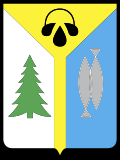 Департамент образования администрации города нижневартовскафорсайт-центр «Развитие добровольчества (волонтерства) и кадетского движения в детском саду»Тема  «Музыкально – поэтическая гостиная  как эффективная форма  работы с родителями по гражданско-патриотическому воспитанию детей старшего дошкольного возраста»Павлив Елена Рудольфовна,учитель – логопед высшей квалификационной категории МАДОУ г. Нижневартовска ДС №78 «Серебряное копытце»                                                                г. Нижневартовск, 2021Слайд 1. Добрый день, уважаемые коллеги - участники Форсайт – центра. Сегодня, я поделюсь с вами опытом работы о деятельности детско-родительского клуба  «Музыкально – поэтическая гостиная». Детско-родительский клуб стал неотъемлемой частью воспитания  и образования  детей в нашем детском саду.Слайд 2. Хочется начать свое выступление со слов академика Дмитрия Сергеевича Лихачева: «К патриотизму нельзя только призывать, его нужно заботливо воспитывать». Воспитание чувства патриотизма у детей - процесс сложный и длительный. Любовь к близким людям, к родному городу, к истории и культуре страны, созданной трудом родных и близких людей, тех, кого зовут соотечественниками,  гражданами  - все это играет огромную роль в становлении личности ребенка.      Дошкольный возраст – фундамент общего развития ребенка, стартовый период всех высоких человеческих начал. Если не развивать у дошколят духовно-нравственые качества, невозможно воспитать патриотов своей Родины, граждан с активной жизненной позицией, которые будут гордиться успехами своей страны, её историей, традициями и культурой, свершениями своего народа, будут хранить память о своих предках, уважать защитников Отечества. А это и есть основные задачи воспитания подрастающего поколения.В нашем дошкольном учреждении гражданско-патриотическому воспитанию уделяется большое внимание. Работа по гражданско-патриотическому воспитанию охватывает весь педагогический процесс, объединяя учебные занятия, повседневную жизнь детей, разнообразную деятельность и общение, влияние социальной и предметно-эстетической среды.Одной из эффективных форм  работы с родителями в условиях гражданско-патриотического воспитания детей старшего дошкольного возраста мы считаем музыкально-поэтическую гостиную. Работа по воспитанию у дошкольников гражданско-патриотических чувств более эффективна, если она осуществляется в тесном контакте с  семьями воспитанников.Слайд 3. Детско-родительский клуб «Музыкально-поэтическая гостиная функционирует в нашем дошкольном учреждении уже несколько лет.  Поскольку я являюсь его организатором этого начинания, то мною была разработана программа детско-родительского клуба «Музыкально-поэтическая гостиная». Программа впоследствии  была оценена на всероссийском конкурсе в номинации «Лучшая авторская программа».  Неоднократно был представлен опыт работы детско-родительского клуба  «Музыкально-поэтическая гостиная»  на всероссийском и международном уровнях.Слайд 4. Цель детско-родительского клуба «Музыкально-поэтическая гостиная»Формирование у детей старшего дошкольного возраста интереса к художественному поэтическому слову, обогащение детско-родительских отношений, вовлечение родителей в воспитательно-образовательный процесс дошкольного образовательного учреждения, как равноправных и равноответсвенных партнеров. Слайд 5. Задачи:Создать условия для познавательно - речевого, художественно - эстетического  развития  и гражданско-патриотического   воспитания детей в детском   саду и в семье. Совершенствовать художественно-речевые исполнительские навыки детей.Воспитать положительно-эмоциональное отношение к литературным поэтическим произведениям у воспитанников и их родителей (законных представителей).Привлекать родителей (законных представителей) воспитанников  к сотрудничеству.Слайд 6. Встречи  детско - родительского клуба “Музыкально  -  поэтическая гостиная” проходят в различных формах: конкурсы чтецов; тематические вечера; просмотры видеоматериалов; проектная деятельность;оформление стендов с фотоматериалами и др.При организации мероприятий  объединяются разные виды искусств – музыка, живопись, литература, что  способствует духовному и нравственному развитию личности,  и помимо всего воспитанию эстетического вкуса. Встречи участников детско-родительского клуба проводятся ежеквартально. За период работы детско-родительского клуба  было проведено множество различных мероприятий совместно с родителями на разнообразные темы. Особое место при проведении музыкально-поэтических гостиных отводится гражданско-патриотическому воспитанию.Родители   приходят поддержать своих детей и становятся активными участниками данного мероприятия.  Мы уделяем большое внимание  поощрению детей с целью стимулирования дальнейшего  их участия  в подобных мероприятиях. Мы награждаем всех участников памятными подарками, а победителей еще и грамотами. Стремимся к тому, чтобы после каждого проведенного нами мероприятия ребенку,  а также их родителям ещё  и еще раз хотелось принять активное участие.Слайд 7. Конкурс чтецов «Люблю тебя, мой чудный город!»Развитие  патриотических чувств тесно связано с формированием представлений о родном крае. В рамках детско-родительского клуба было проведено ряд мероприятий посвященных родному городу, краю. Традиционно мы проводим конкурсы чтецов, тематические вечера ко дню  города Нижневартовска.  Любовью к родному городу и краю, людям, живущим  в нашем северном крае, природе, животным, обитающем в бескрайних просторах  севера  пронизаны стихи, которые  с пафосом декламируют  дошкольники, а также их родители. На этих мероприятиях мы еще раз объясняем детям, что огромна наша страна Россия. Много людей живет на просторах нашей Родины. Но у каждого из нас есть маленькая родина – место, где он родился, где вырос, где живут его родные. Для нас такая малая родина – город Нижневартовск. Ребята стараются выразить свое отношение и любовь к своему родному городу в  стихах, песнях,  художественно- поэтических композициях. Слайд 8. Тематический вечер «Мой любимый город Нижневартовск»Очень интересно прошел тематический вечер «Мой любимый город Нижневартовск». Дошколята своим  эмоциональным и выразительным чтением стихотворения, выразили свою любовь к родному городу и чувство восхищения  его красотой.Слайд 9.С большим интересом воспитанники просматривали слайды  о городе Нижневартовске. Слушали рассказы педагогов и родителей  о достопримечательностях, об истории и знаменитых людях города.Слайд 10. Стихотворение в рисунке. К Дню рождения города Нижневартовска  родители и дети  приняли  активное участие в выставке рисунков. Работы получились удивительно интересными! Дети увлеченно рассказывали об изображенном. Стихотворения помогали ребятам  почувствовать всю красоту окружающего мира. Дети учились слушать стихи и представлять, фантазировать и любить этот многоцветный и многозвучный мир. Свои эмоции, представления они переносили вместе со своими родителями в рисунок. Выставки совместных работ объединяют детей и родителей общей деятельностью.Слайд 11. Конкурс чтецов «Край любимый, край родной!» прошёл впервые в дистанционном режиме в нашем детском саду.Воспитанники подготовительных групп совместно с родителями приняли в нём участие. Конкурсанты и их родители очень серьёзно подошли к выбору произведений. В эту работу включились не только родители, но и братья и сестры, а так же бабушки и дедушки. Трогательно и проникновенно в исполнении участников конкурса прозвучали стихотворения о родном крае. Родители ответственно отнеслись к исполнению  своих юных участников: подготовка фона, нарядная одежда. Всё это помогло детишкам передать в стихах свои чувства и эмоции. А сколько терпения потребовалось родителям, чтобы «заснять» своих чад на видео!У жюри была непростая задача из большого количества талантливых и сильных чтецов выбрать наилучших. Слайд 12.КВН «Все знаем о городе Нижневартовске» В рамках детско-родительского клуба в нашем детском саду состоялась игра клуба веселых и находчивых (КВН) «Все знаем о городе Нижневартовске». Слайд 13.Участниками этого мероприятия были ребята подготовительных групп, родители и педагоги. Дети отвечали на замысловатые вопросы об истории Нижневартовска, выполняли творческие задания. Затем  отправились в виртуальное путешествие по достопримечательностям родного Нижневартовска. Зрители- родители не остались без внимания, им было предложено вспомнить пословицы и поговорки о Родине, родном крае. Ребята продемонстрировали широкие познания в вопросах о своем любимом городе Нижневартовске.Слайд 14.Проектная деятельность. Одна из встреч музыкально-поэтической гостиной была организована в форме защиты проектов. Нами был выбран  проект "Нижневартовск - мой город", в реализации которого  активное участие приняли  дети  и их родители.Слайд 15. В рамках проекта были подготовлены презентации на различные темы: «Любимый Нижневартовск», «Нефть – богатство нашего края», «Птицы нашего региона», «Активный отдых», «Нижневартовск в летние дни» и другие. В результате совместной работы над проектом дети узнали много интересного о своем городе:  о достопримечательностях и исторических местах нашего города, о значимых событиях.Слайд 16.  Любовь к природе – одно из проявлений патриотизма. Важно прививать детям умение эстетически воспринимать красоту окружающего мира, относиться к природе поэтически, эмоционально, бережно, поощрять желание детей больше узнать о родной природе. В рамках  «Музыкально - поэтической  гостиной прошли следующие мероприятия:Тематический вечер «Осенний калейдоскоп». Дети читали стихи на осеннюю тематику, исполняли песни.Слайд 17.     Родители  подали пример детям и приняли  активное  участие, им было предложено ответить на вопросы викторины.Слайд 18.    Конкурс чтецов «Зимушка - хрустальная» Встреча была посвящена самому красивому  и сказочному времени года  - зиме. Вместе с родителями были подготовлены поэтические композиции и  просто стихи.Слайд 19 .Воспитание патриотизма у дошкольников проходит и через приобщение к русской народной культуре. Знакомим детей с народными традициями, обычаями  и обрядами. Детям приносит радость не только праздник, но и подготовка к нему, в ходе которой они знакомятся с  историей, обычаями, бытом, костюмами, устным народным творчеством. В рамках детско-родительского клуба весело и интересно прошел тематический вечер  под названием «Поет зима – аукает». Звучали песни, частушки в исполнении родителей и детей. Все получили удивительный заряд бодрости и веселья от совместного общения.Слайд 20 .Тематический вечер  «Наша гордость – Родине служить!» 23 февраля всей страной отмечается День защитника Отечества. Был проведен  тематический вечер  «Наша гордость – Родине служить!» На этом мероприятии  мы педагоги рассказали детям о героях Отечества разных времен, представив их вниманию мультимедийную презентацию «Богатыри – защитники земли Русской». Дети вспомнили пословицы и поговорки, посвященные героям, защитникам, Родине. Родители были активными участниками этого вечера.Слайд 21 .Тематический вечер «Честь и слава тебе неизвестный солдат» Ежегодно 3 декабря в России празднуют памятную дату - День Неизвестного солдата. В этот день страна чтит память павших защитников Родины. И у нас  прошло мероприятие, посвященное Дню Неизвестного Солдата.   Ребята вместе с педагогами и родителями с благодарностью вспомнили наших воинов, защитников, отстоявших мир в жестокой битве. Воспитанники познакомились с понятием «неизвестный солдат» и узнали, почему этот день такой особенный. Ребята слушали песни военных лет, читали стихи и с большим интересом просмотрели презентацию  о памятниках неизвестному солдату, возведенных в разных уголках нашей страны. Все они, конечно же, разные на вид, но созданы с единой целью – почтить память погибших солдат, которые не были или не могли быть опознаны.  Дети с удовольствием отгадывали загадки на военную тему, отвечали на вопросы викторины.  Участники мероприятия почтили всех погибших в Великой Отечественной войне минутой молчания. А завершилось мероприятие совместным исполнением песни «У могилы неизвестного солдата».Проведение данного мероприятия способствует воспитанию чувства патриотизма, гордости за свой народ, отстоявший свободу и независимость Отчизны в суровые годы.Слайд 22. «Детский сад празднует День Победы вместе со всем народом!» Очень ярко прошла незабываемая встреча, посвященная празднованию Дня Победы. В исполнении детей подготовительных групп прозвучали песни, стихи о войне. На такие мероприятия мы всегда приглашаем ветеранов войны, ведь их так мало осталось - защитников, настоящих воинов, которые грудью защитили страну в страшные годы Великой Отечественной войны, чтобы они поделились своим прошлым, свои опытом. Гости, как и герои книг, рассказывали о примерах массового героизма, мужества, отваги российских воинов проявленных на фронтах Великой отечественной войны. Ребята поздравляли ветеранов с Великой датой, дарили цветы.Слайд 23. Тематический вечер «Мамино сердце»  (День матери). Нравственное воспитание дошкольника – это, прежде всего воспитание любви и уважения к матери. Прошел тематический вечер «Мамино сердце». Ребята порадовали своими выступлениями, исполнили стихи, песни о Родине, о маме.     Дети подарили мамам солнышки, сделанные своими руками. Слайд 24. В конце вечера был проведен мастер-класс по изготовлению и украшению ангелочков. Слайд 25. Тематический вечер «Дружат люди всей земли».Под таким названием в нашем детском саду состоялась музыкально-поэтическая гостиная. Основная идея  – воспитание интернационализма, уважения друг к другу, к обычаям, традициям и культуре разных народов, населяющих нашу малую Родину.Наш детский сад без оговорок можно назвать многонациональным.  Все дети  вместе дружат, занимаются и играют. В   нашей   музыкально-поэтической гостиной  собрались представители разных народов: гости из раздольной России, славной Украины, гостеприимного Татарстана, солнечного Азербайджана, хлебосольной Чувашии и славной Киргизии. Представители каждой народности, а именно дети со своими родителями рассказали о национальной культуре – традициях и обычаях, народных праздниках и творчестве. Слайд 26. Выступления участников сопровождались мультимедийными презентациями о представляемой культуре, что вызвало большой интерес у всех присутствующих в зале. Звучали песни и  стихи на родном языке. Кроме этого в рамках гостиной были организованы различные национальные игры.  Слайд 27.А какой аромат разносился от национальных блюд. Русский пирог, татарский чак - чак, азербайджанская пахлава   и многие другие блюда были представлены в соответствии с национальными традициями их приготовления. Звучала красивая музыка, и волна доброго настроения подхватила и закружила в хороводе праздника. Наш хоровод получился  широким, горячим, лирическим. Сменяли друг друга  творческие номера в национальных костюмах. На празднике можно было увидеть, рассмотреть и даже потрогать настоящий национальный женский татарский костюм, расшитый старинными монетами, удивиться украинской вышивке. В большой хоровод пригласили представителей разных культур. Слайд 28.Музыкально-поэтическая гостиная стала итогом большой работы детского сада по  национально-патриотическому воспитанию. Организаторов музыкально-поэтической гостиной порадовало, что, не смотря на свой юный возраст, ребята глубоко прониклись этой темой. В завершении праздника все дети, родители и гости могли с удовольствием попробовать национальные блюда. Встреча  получилась очень теплая, домашняя, где каждый  почувствовал себя неотъемлемой частью одной большой семьи под названием Россия.Слайд 29 . Результатом всей проведённой работы является успешное участие детей в муниципальных, всероссийских и международных  конкурсах, викторинах, олимпиадах,  где педагоги, а также их родители выступают опорой и  поддержкой для  детей.Слайд 30 . Таким образом, организуя такие мероприятия в рамках детско-родительского клуба, мы одновременно учим  и воспитываем в наших детях нравственно-патриотические качества. Приобщая детей к историческому наследию своего народа, мы воспитываем в них чувства патриотизма.Подводя итог, хочется сказать, что гражданско-патриотическое воспитание занимало, и будет занимать центральное место в  нашей работе. И благодаря разнообразию форм и методов работы, у нас – педагогов – есть уникальная возможность повлиять на становление будущих граждан, патриотов России.